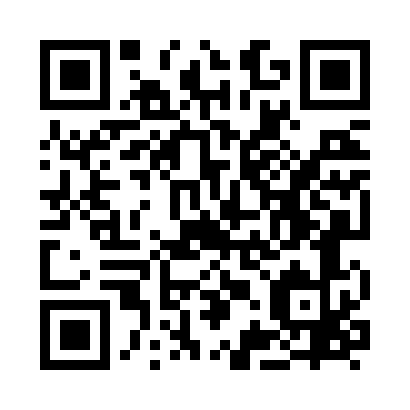 Prayer times for Aslackby, Lincolnshire, UKWed 1 May 2024 - Fri 31 May 2024High Latitude Method: Angle Based RulePrayer Calculation Method: Islamic Society of North AmericaAsar Calculation Method: HanafiPrayer times provided by https://www.salahtimes.comDateDayFajrSunriseDhuhrAsrMaghribIsha1Wed3:255:2812:596:078:3010:342Thu3:225:2612:586:088:3210:373Fri3:185:2412:586:098:3310:404Sat3:155:2212:586:118:3510:435Sun3:125:2012:586:128:3710:466Mon3:095:1912:586:138:3910:497Tue3:085:1712:586:148:4010:498Wed3:075:1512:586:158:4210:509Thu3:065:1312:586:168:4410:5110Fri3:055:1112:586:178:4510:5211Sat3:045:1012:586:188:4710:5312Sun3:035:0812:586:198:4910:5313Mon3:025:0612:586:208:5010:5414Tue3:025:0512:586:208:5210:5515Wed3:015:0312:586:218:5310:5616Thu3:005:0212:586:228:5510:5717Fri2:595:0012:586:238:5610:5718Sat2:594:5912:586:248:5810:5819Sun2:584:5712:586:259:0010:5920Mon2:574:5612:586:269:0111:0021Tue2:574:5512:586:279:0311:0122Wed2:564:5312:586:289:0411:0123Thu2:554:5212:586:289:0511:0224Fri2:554:5112:586:299:0711:0325Sat2:544:5012:596:309:0811:0426Sun2:544:4812:596:319:1011:0427Mon2:534:4712:596:329:1111:0528Tue2:534:4612:596:329:1211:0629Wed2:524:4512:596:339:1311:0630Thu2:524:4412:596:349:1511:0731Fri2:514:4312:596:359:1611:08